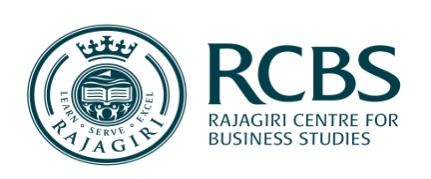               Rajagiri Centre for Business Studies         International Student Exchange ProgramApplication for Admission (Please mention: From date/month/year To date/month//year)Part A: PERSONAL DETAILSTitle (Mr/Ms)                 Name                                                        SurnameGender: Male / Female / Other [tick]Recent photo3.5 x 4.5 Date of Birth: ………………………………… Place of Birth: ………………………………………… Nationality……………………………….. …….Religion: …………………………………………... Marital Status: …………………………………..Passport No.: ……………………………………Email ID: ………………………………………        Tel No.: ……………………………………………………………..Correspondence Address:………………………………………………………………………………………………………………………………………Person to Notify in Case of Emergency:Name: …………………………………………………..  Relationship: …………………………..………email ID: ……………………………… Tel ……Part B: EDUCATIONHome University in which you are enrolledCurrent level of Study:              Undergraduate                     GraduateExpected Degree: ……………………………………………………… Major: …………………………………………..Minor:…………….. ………... Cumulative Grade Point Average (CGPA): ………………………Anticipated Date of Award: ………………………………………………………………….Part C: LANGUAGE PROFICIENCYNative Language: ………………………………………………………………………………………………………….Other Language Proficiency: …………………………………………………………………………………………………………………………… Part D: PROPOSED STUDY PLANCourse(s) intended to study at Rajagiri Centre for Business Studies (maximum 7courses per Trimester)Part E: OTHER INFORMATIONWorking Experience (if applicable)DECLARATIONI authorize Rajagiri Centre for Business Studies to use my data to carry out checks on records of my studies. I declare that the information given in support of this application is accurate and complete, and understand that any misrepresentation will result disqualification of my application for admission and subsequent enrollment in Rajagiri. I understand that if admitted I am responsible for applying to the Foreigner Regional Registration Office (FRRO) via Rajagiri Office of International Relations for a Registration, if applicable, to stay in India for the entire period of study at Rajagiri. I give my consent for Rajagiri to release my official transcript of records to my home institution. I hereby also agree that I will actively participate in all the academic activities and evening lectures by Management associations, seminars, Panel Discussions etc… arranged on and off campus.Signature: ……………………………………………………………… Date:………………………………………(E-signature sufficient)Rajagiri Centre for Business StudiesAgreement on Student Hostel Fee Payment for Exchange StudentsI have applied to join Rajagiri Centre for Business Studies, Rajagiri Valley P.O, Kakkanad, Kochi, Kerala for a period of ___ months from date/month/year To date/month/year.	[Tick & Fill the appropriate in the following]I agree to pay an advance fee of US$ 400 to Rajagiri Centre for Business Studies on my arrival / before my arrival. I understand that this is a total of my monthly expense of US$ 300 and a refundable deposit of US$ 100. This amount paid in advance would be adjusted against my final dues. The amount will be transferred to the account given below. While transferring the amount I will make sure that the entire Bank transfer charges will be borne by myself so that the prescribed fee will get fully deposited in the Rajagiri account.I also agree to pay the regular monthly fee before the 5th of every calendar month.OR                    I agree to pay a total amount of US$………. that includes the expenses of my entire duration of stay in the hostel and the refundable deposit, on my arrival / before my arrival.    		……………………………………………………(Signature)(E-signature sufficient)Name                : Home Institution: Email ID    : Mailing address   :UndertakingI, ………………………………………………… hereby declare that the information given by me in this Application Form is true to the best of my knowledge. I have read ‘Rajagiri International Guest House Policies’ very carefully and have understood their implications. I hereby undertake to abide by those rules and I agree to willingly undergo any disciplinary action in case I am found violating any of the regulations.In case of any allergy/intolerance to any specific kind of food I will inform the responsible person of the Rajagiri International Guest House. Course IDCourse TitleTimeName of CompanyNature of WorkDuration Account NameRajagiri International Institute for Education and ResearchAccount Number31502587054IFS Code                                           SBIN0005387SWIFT CodeSBININBB601BankState Bank of IndiaBank Branch AddressSME Branch, Ernakulam, 682011Cochin City, Kerala, INDIA